ODGOJNO – OBRAZOVNO PODRUČJE: KOMUNIKACIJA1. ZADATAK: POGLEDAJTE SLIKE, PROČITAJTE REČENICE I ISPRIČAJTE SVOJIM UKUĆANIMA PRIČU O RODI I ŽABI!PRIČA „RODA I ŽABA“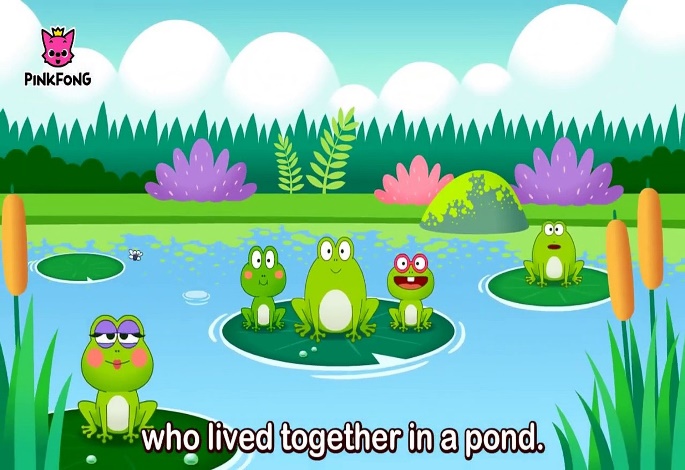 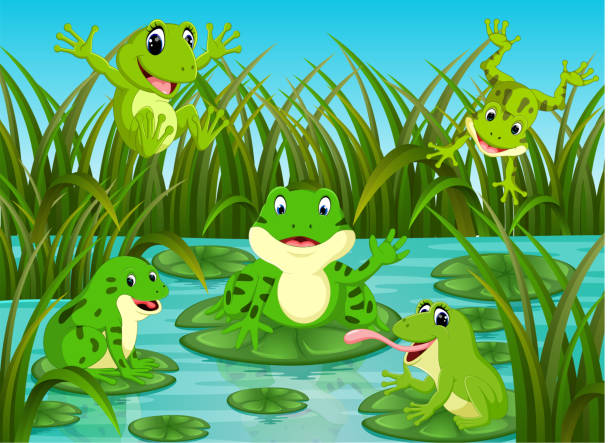 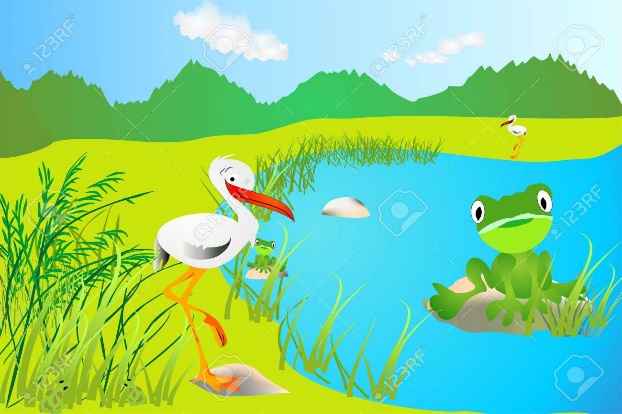 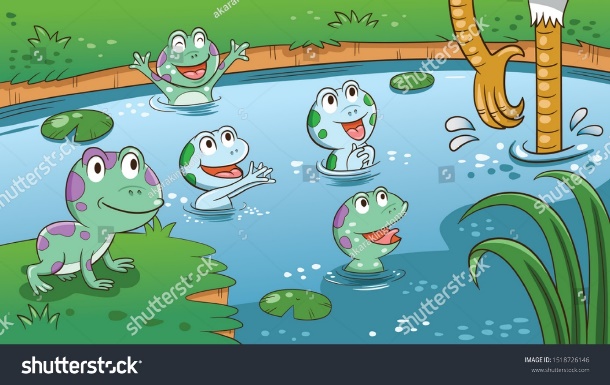 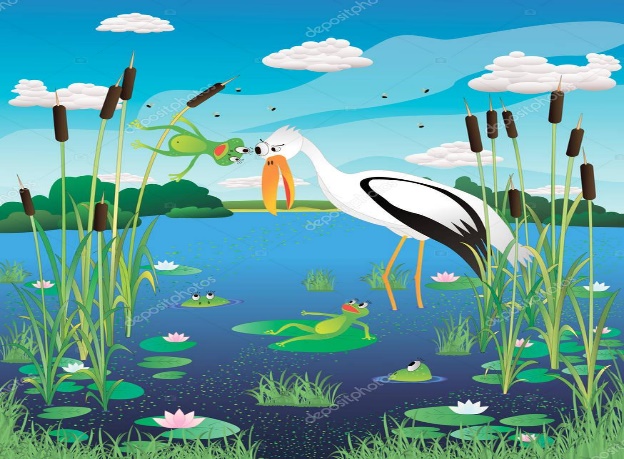 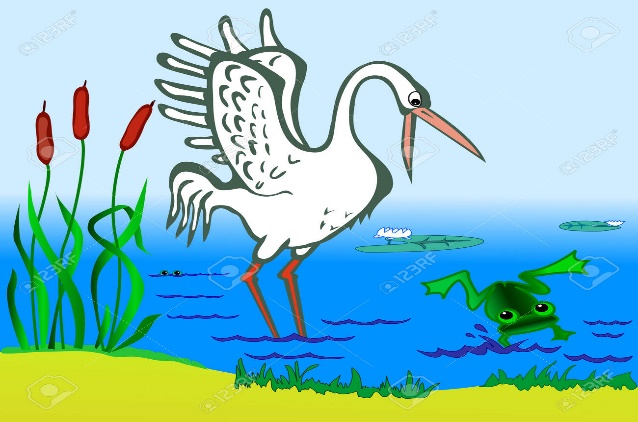 2. ZADATAK: IZREŽITE SLIKE I REČENICE, ZALIJEPITE IH U BILJEŽNICU PO REDU!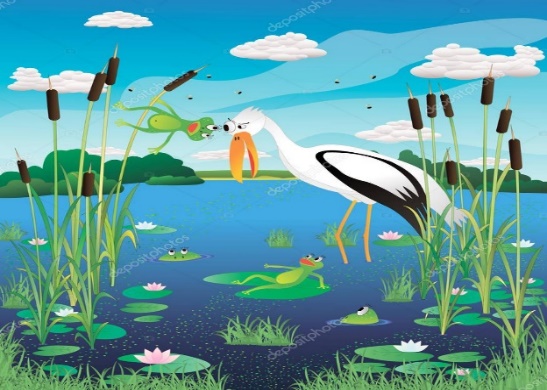 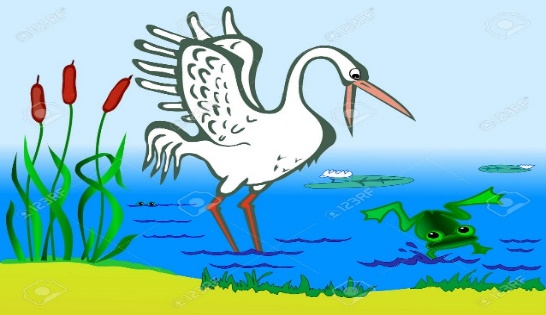 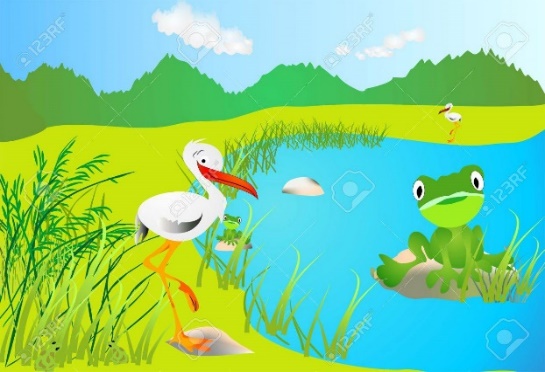 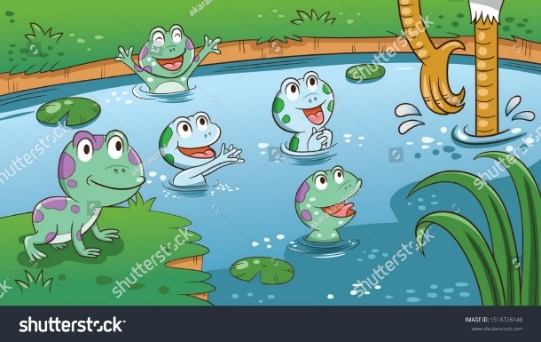 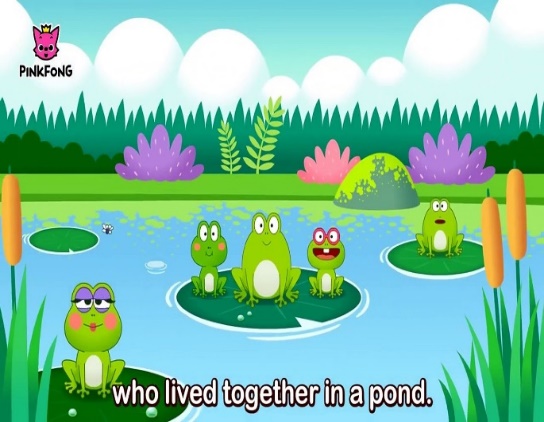 * Slike su uzete s internetskih stranica:https://s1.dmcdn.net/v/MuCJm1QIlzWN2D0R0/x1080https://previews.123rf.com/images/elunia/elunia1205/elunia120500059/13765777-cigogne-et-la-grenouille.jpghttps://media.istockphoto.com/vectors/many-frogs-on-leaf-with-river-scene-vector-id905051522?k=20&m=905051522&s=612x612&w=0&h=RZGSg43glr2IMu1xp1EkgcZX159RUx7w2Dp9FyeMvYE=https://image.shutterstock.com/z/stock-vector-stork-and-frogs-in-the-jungle-pond-for-aesop-s-fables-the-frogs-who-desired-a-king-story-aspect-1518726146.jpghttps://st3.depositphotos.com/10116292/13051/v/950/depositphotos_130515628-stock-illustration-frog-and-heron-in-a.jpghttps://previews.123rf.com/images/alzam/alzam1203/alzam120300172/12770582-stork-and-frog-in-the-pond.jpg